Universidade Federal do Ceará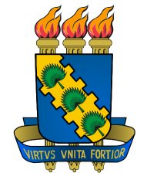 Centro de TecnologiaDepartamento de Engenharia Hidráulica e AmbientalCurso de Pós-Graduação em Engenharia Civil (Recursos Hídricos, Saneamento Ambiental e Geotecnia)PLANO DE TRABALHO1. TIPO DE COMPONENTE:1. TIPO DE COMPONENTE:Atividade (   )                  Disciplina ( X )                    Módulo (   )Atividade (   )                  Disciplina ( X )                    Módulo (   )2. NÍVEL:2. NÍVEL:                            Mestrado ( X )                        Doutorado ( X )                            Mestrado ( X )                        Doutorado ( X )3. IDENTIFICAÇÃO DO COMPONENTE:3. IDENTIFICAÇÃO DO COMPONENTE:Nome: HidromecânicaCódigo:TDP7022Carga Horária 48hNº de Créditos:3Optativa:Sim ( X )                                   Não (  )Obrigatória:      Sim (   )                                   Não ( X )Área de Concentração:Recursos Hídricos / Saneamento Ambiental4. DOCENTE RESPONSÁVEL:4. DOCENTE RESPONSÁVEL:Iran Eduardo Lima NetoIran Eduardo Lima Neto5. JUSTIFICATIVA:5. JUSTIFICATIVA:A disciplina Hidromecânica apresenta os equacionamentos e modelos matemáticos que descrevem os diferentes tipos de escoamentos presentes nas áreas de mecânica dos fluidos e hidráulica. Portanto, essa disciplina é de suma importância para a formação de alunos de mestrado/doutorado que visem desenvolver pesquisas relacionadas às áreas supracitadas.  A disciplina Hidromecânica apresenta os equacionamentos e modelos matemáticos que descrevem os diferentes tipos de escoamentos presentes nas áreas de mecânica dos fluidos e hidráulica. Portanto, essa disciplina é de suma importância para a formação de alunos de mestrado/doutorado que visem desenvolver pesquisas relacionadas às áreas supracitadas.  6. OBJETIVOS:6. OBJETIVOS:Conhecer os fundamentos e técnicas de modelagem de escoamentos laminares e turbulentos relacionados às áreas de recursos hídricos e saneamento ambiental. Conhecer os fundamentos e técnicas de modelagem de escoamentos laminares e turbulentos relacionados às áreas de recursos hídricos e saneamento ambiental. 7. EMENTA:7. EMENTA:Conceitos básicos de mecânica dos fluidos e hidráulica. Equações de conservação de massa, quantidade de movimento e energia. Equações de Navier-Stokes. Turbulência. Equações de Reynolds. Camada limite e tópicos relacionados. Aplicações a escoamentos elementares e complexos.   Conceitos básicos de mecânica dos fluidos e hidráulica. Equações de conservação de massa, quantidade de movimento e energia. Equações de Navier-Stokes. Turbulência. Equações de Reynolds. Camada limite e tópicos relacionados. Aplicações a escoamentos elementares e complexos.   8. PROGRAMA DA DISCIPLINA/ATIVIDADE/MÓDULO:8. PROGRAMA DA DISCIPLINA/ATIVIDADE/MÓDULO:1. Propriedades dos fluidos, estática, cinemática, leis de conservação, análise dimensional e semelhança, e escoamento em condutos forçados e livres;2. Equações integrais e diferenciais de conservação de massa;3. Equações integrais e diferenciais de quantidade de movimento;4. Equação de Bernoulli para regimes permanente e transiente;5. Equações de Navier-Stokes;5. Caracterização da turbulência; 6. Equações de Reynolds; 8. Conceito de camada limite e aproximações;9. Modelagem física de escoamentos elementares e complexos;10. Modelagem matemática de escoamentos elementares e complexos.1. Propriedades dos fluidos, estática, cinemática, leis de conservação, análise dimensional e semelhança, e escoamento em condutos forçados e livres;2. Equações integrais e diferenciais de conservação de massa;3. Equações integrais e diferenciais de quantidade de movimento;4. Equação de Bernoulli para regimes permanente e transiente;5. Equações de Navier-Stokes;5. Caracterização da turbulência; 6. Equações de Reynolds; 8. Conceito de camada limite e aproximações;9. Modelagem física de escoamentos elementares e complexos;10. Modelagem matemática de escoamentos elementares e complexos.9. FORMA DE AVALIAÇÃO:9. FORMA DE AVALIAÇÃO:Provas escritas e trabalhos individuais ou em grupoProvas escritas e trabalhos individuais ou em grupo10. BIBLIOGRAFIA: 10. BIBLIOGRAFIA: BERNARD, P. S.; WALLACE, J. M. Turbulent Flow: Analysis, Measurement and Prediction, Wiley, 2002.FOX, R. W., MCDONALD, A. T., PRITCHARD, P. J. Introdução à Mecânica dos Fluidos. LTC, 2010.LESIEUR, M. Turbulence in Fluids. Springer, 2008.KUNDU, P. K.; COHEN, I. M. Fluid Mechanics, Academic Press, 2002.PORTO, R. M. Hidráulica Básica. EESC/USP, 2006. WHITE, F. M. Fluid Mechanics, McGraw-Hill, 2006.BERNARD, P. S.; WALLACE, J. M. Turbulent Flow: Analysis, Measurement and Prediction, Wiley, 2002.FOX, R. W., MCDONALD, A. T., PRITCHARD, P. J. Introdução à Mecânica dos Fluidos. LTC, 2010.LESIEUR, M. Turbulence in Fluids. Springer, 2008.KUNDU, P. K.; COHEN, I. M. Fluid Mechanics, Academic Press, 2002.PORTO, R. M. Hidráulica Básica. EESC/USP, 2006. WHITE, F. M. Fluid Mechanics, McGraw-Hill, 2006.